Dirección del pabellón municipal http://opencp.webnode.es/sitemap/Información del campeonato en: http://opencp.webnode.es/ y en  http://opentaekwondopontevedra.blogspot.com.es/ Tiempo de los combatesDuración de combates de Rankin:Master 2 asaltos de 2´´Absoluto 2 asaltos de 2´´Junior 2 asaltos de 2´´Cadete 2 asaltos de 2”Infantil 2 asaltos de 1´30”.Duración de los combates de la liguilla.Master 3 asaltos de 1´30´´ con video replayAbsolutos 3 asaltos de 2” con video replay,Junior 3 asaltos de 2” con video replay.Cadete 2 asaltos de 2” no video replayInfantil 2 asaltos de 1´30” no video replaySábado día 1Sesión de mañana a partir de las 9:00 horas combate infantil y adultoSesión de tarde a partir de las 16:00 horas combate cadete y Junior.Domingo día 2Sesión de mañana: De 9:00 horas a 12:00 pumses individual y de equipos.De 12:00 horas a 14:00 horas Freestyle.Sesión de tarde de 16:00 horas a 18:00 exhibiciones infantiles, cadetes y adultas.Precio de entrada por persona:Sesión mañana 3 euros.Sesión tarde 3 euros.Entrada de día completo 5 euros.Entrada las 4 sesiones 10 euros.Menores de 10 años no pagan.Normas de conducta deportiva y protocolo de la competiciónCada club es responsable de la conducta de sus deportistas y deberá hacer cumplir los protocolos de competición, respetar las normas de higiene y respeto a los demás deportistas, voluntarios y público.Los aficionados y deportistas tienen que animar sentados en las gradas. Está prohibido:Animar desde la zona de competición, pudiendo eliminarse al deportista que infrinja la norma. Apoyarse en las vallas, o estar de pie en las gradas impidiendo la visión de las demás personas que si están sentadas correctamente.Tirar al suelo las vendas, botellas, esparadrapos, etc. Que ya no utilicen. Deben depositarlo en las papeleras.Calentar en la zona de competición, hay dos zonas habilitadas para calentamiento.En combate:Cada tapiz tiene un número visible de tapiz y otro del combate que se está haciendo en ese momento, los competidores del siguiente combate tienen que estar en la zona de espera del tapiz. Y los siguientes tienen que estar en la zona de control de protecciones, uñas y acreditación (la acreditación es obligatoria y debe llevar por el otro lado el DNI)Cada equipo tiene que tener suficiente número de entrenadores, el competidor que no esté preparado con su coach se le dará un minuto, luego se le dará el combate por perdido.Las lesiones leves pueden ser atendidas por el entrenador, para agilizar el campeonato, hay dos médicos dedicados a la competición de combate.Norma video replay, cada competidor tendrá una tarjeta de reclamación video replay, si la pierde no la recupera hasta la ronda final.Los combates de clasificación (1ª. Ronda) son de dos asaltos como se explicó anteriormente.En los pesos con un número de competidores impares el competidor que libra ronda compite contra un competidor perdedor de la ronda anterior. Evitando así un cabeza de serie.La entrega de medallas se hace inmediatamente después de acabar la final del peso, por lo que los deportistas de la final van directamente del tapiz al pódium y los otros dos terceros clasificados deben estar atentos a esa final.Los infantiles no pueden pegar en la cabeza, si un combate es muy desigual o se hace uso de una fuerza desproporcionada por parte de un competidor, el árbitro avisará a los competidores y coachs, para evitar accidentes no deseados,  en el caso de continuar suspenderá el combate.  Si el competidor infantil ya tiene experiencia mejor apuntalo en cadetes.Ejemplo hoja de sorteos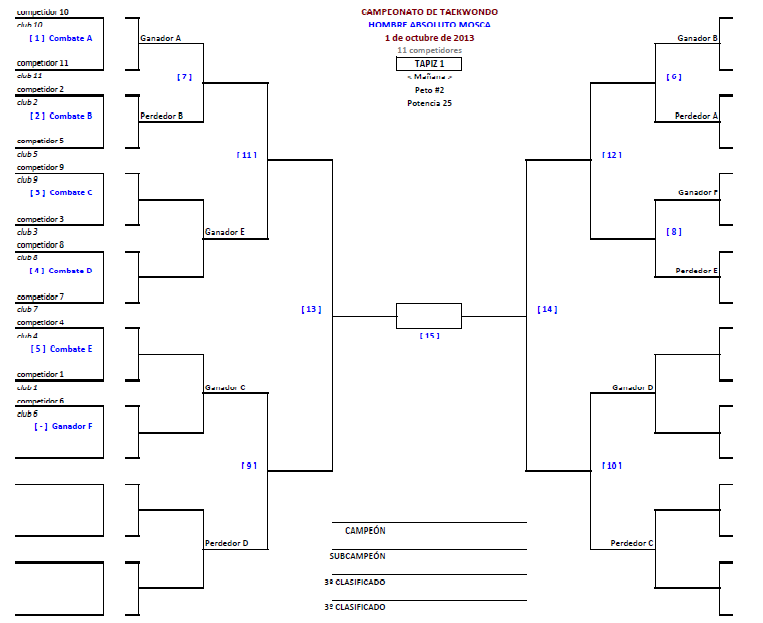 En exhibición:Hay dos tapices de competición y dos tapices de calentamiento, por lo cual se recomienda en caso de tener equipo en varias categorías, tener dos técnicos responsables, con la intención de agilizar el campeonato.Cada tapiz tiene número de tapiz y un número de participación.Procedimiento de cada equipo: Calientan en la zona habilitada de calentamiento. No zona de competiciónToma medidas en el tapiz de pre-competición.Pasan a la zona de espera al lado del tapiz, donde se le hace el control de material y uniformidad.Compite en el tapiz de competición.Abandonan la zona de competición.Sorteo de PumsesCategoríaPrimera ronda17 o más competidoresSemifinalDe 9 a 16 competidoresFinal8 o menos competidoresPre Benjamín2º PumseSegún grado, no se puede repetir pumseAmarillo/naranja del 1º al 5ºNaranja del 1 al 6ºVerde del 2º al 7ºAzul del 3º al 8ºMarrón del 4º al Koryo1er. PUM del 5º al keungan2º PUM del 6º al Taebek3º Pum del 7º al PyongwongSegún grado, no se puede repetir pumseAmarillo/naranja del 1º al 5ºNaranja del 1 al 6ºVerde del 2º al 7ºAzul del 3º al 8ºMarrón del 4º al Koryo1er. PUM del 5º al keungan2º PUM del 6º al Taebek3º Pum del 7º al PyongwongBenjamín3º PumseSegún grado, no se puede repetir pumseAmarillo/naranja del 1º al 5ºNaranja del 1 al 6ºVerde del 2º al 7ºAzul del 3º al 8ºMarrón del 4º al Koryo1er. PUM del 5º al keungan2º PUM del 6º al Taebek3º Pum del 7º al PyongwongSegún grado, no se puede repetir pumseAmarillo/naranja del 1º al 5ºNaranja del 1 al 6ºVerde del 2º al 7ºAzul del 3º al 8ºMarrón del 4º al Koryo1er. PUM del 5º al keungan2º PUM del 6º al Taebek3º Pum del 7º al PyongwongAlevín4º PumseSegún grado, no se puede repetir pumseAmarillo/naranja del 1º al 5ºNaranja del 1 al 6ºVerde del 2º al 7ºAzul del 3º al 8ºMarrón del 4º al Koryo1er. PUM del 5º al keungan2º PUM del 6º al Taebek3º Pum del 7º al PyongwongSegún grado, no se puede repetir pumseAmarillo/naranja del 1º al 5ºNaranja del 1 al 6ºVerde del 2º al 7ºAzul del 3º al 8ºMarrón del 4º al Koryo1er. PUM del 5º al keungan2º PUM del 6º al Taebek3º Pum del 7º al PyongwongInfantil5º PumseSegún grado, no se puede repetir pumseAmarillo/naranja del 1º al 5ºNaranja del 1 al 6ºVerde del 2º al 7ºAzul del 3º al 8ºMarrón del 4º al Koryo1er. PUM del 5º al keungan2º PUM del 6º al Taebek3º Pum del 7º al PyongwongSegún grado, no se puede repetir pumseAmarillo/naranja del 1º al 5ºNaranja del 1 al 6ºVerde del 2º al 7ºAzul del 3º al 8ºMarrón del 4º al Koryo1er. PUM del 5º al keungan2º PUM del 6º al Taebek3º Pum del 7º al PyongwongCadete6º PumseSegún grado, no se puede repetir pumseAmarillo/naranja del 1º al 5ºNaranja del 1 al 6ºVerde del 2º al 7ºAzul del 3º al 8ºMarrón del 4º al Koryo1er. PUM del 5º al keungan2º PUM del 6º al Taebek3º Pum del 7º al PyongwongSegún grado, no se puede repetir pumseAmarillo/naranja del 1º al 5ºNaranja del 1 al 6ºVerde del 2º al 7ºAzul del 3º al 8ºMarrón del 4º al Koryo1er. PUM del 5º al keungan2º PUM del 6º al Taebek3º Pum del 7º al PyongwongAdultos1ª. Y 2ª. Ronda9 o más deportistasFINAL8 o menos deportistasFINAL8 o menos deportistasCadete adultoTodos los deportistas harán dos pumses de libre elección, y  pasaran a la final los 8 deportistas con mejor nota, sumando la nota de los pumses.6º PumseTaebekJuniorTodos los deportistas harán dos pumses de libre elección, y  pasaran a la final los 8 deportistas con mejor nota, sumando la nota de los pumses.7º PumseKeunganSenior 1Todos los deportistas harán dos pumses de libre elección, y  pasaran a la final los 8 deportistas con mejor nota, sumando la nota de los pumses.8º PumseShipchinSenior 2Todos los deportistas harán dos pumses de libre elección, y  pasaran a la final los 8 deportistas con mejor nota, sumando la nota de los pumses.KoryoPyongwonMaster 1Todos los deportistas harán dos pumses de libre elección, y  pasaran a la final los 8 deportistas con mejor nota, sumando la nota de los pumses.KeunganChonkwonMaster 2Todos los deportistas harán dos pumses de libre elección, y  pasaran a la final los 8 deportistas con mejor nota, sumando la nota de los pumses.ChitaeHansuPareja CadeteTodos los deportistas harán dos pumses de libre elección, y  pasaran a la final los 8 deportistas con mejor nota, sumando la nota de los pumses.7º. PumseKoryoPareja JuniorTodos los deportistas harán dos pumses de libre elección, y  pasaran a la final los 8 deportistas con mejor nota, sumando la nota de los pumses.5º PumseTaebekPareja Senior 1Todos los deportistas harán dos pumses de libre elección, y  pasaran a la final los 8 deportistas con mejor nota, sumando la nota de los pumses.6º PumseKoryoPareja Senior 2Todos los deportistas harán dos pumses de libre elección, y  pasaran a la final los 8 deportistas con mejor nota, sumando la nota de los pumses.8º PumseTaebekTrío CadeteTodos los deportistas harán dos pumses de libre elección, y  pasaran a la final los 8 deportistas con mejor nota, sumando la nota de los pumses.4º PumseKeunganTrío JuniorTodos los deportistas harán dos pumses de libre elección, y  pasaran a la final los 8 deportistas con mejor nota, sumando la nota de los pumses.8º PumseKoryoTrío Senior 1Todos los deportistas harán dos pumses de libre elección, y  pasaran a la final los 8 deportistas con mejor nota, sumando la nota de los pumses.7º PumsePyongwonTrío Senior 2Todos los deportistas harán dos pumses de libre elección, y  pasaran a la final los 8 deportistas con mejor nota, sumando la nota de los pumses.6º PumseChonkwon